KARYA TULIS ILMIAHSANITASI PROSES PEMBUATAN SIRUP KULIT NANAS (Ananas comossus) Tahun 2011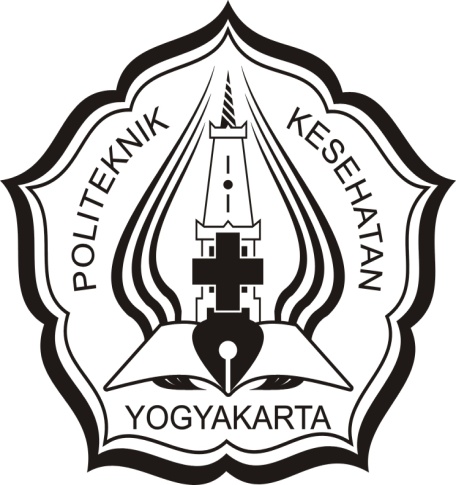 Diajukan Oleh :LAILY ZAKIYAHNIM. PO7133108071KEMENTERIAN KESEHATAN REPUBLIK INDONESIAPOLITEKNIK KESEHATAN YOGYAKARTAJURUSAN KESEHATAN LINGKUNGAN2011KARYA TULIS ILMIAHSANITASI PROSES PEMBUATAN SIRUP KULIT NANAS (Ananas comossus) Tahun 2011Karya Tulis Ilmiah ini disusun sebagai salah satu syarat untuk memperoleh gelar Ahli Madya Kesehatan LingkunganDiajukan Oleh :LAILY ZAKIYAHNIM. PO7133108071KEMENTERIAN KESEHATAN REPUBLIK INDONESIAPOLITEKNIK KESEHATAN YOGYAKARTAJURUSAN KESEHATAN LINGKUNGAN2011